WNIOSEK O PRZYZNANIE BONU SZKOLENIOWEGO OSOBIE BEZROBOTNEJ DO 30 ROKU ŻYCIA  (w oparciu o art.66 k  ustawy z dnia 20 kwietnia 2004 r. o promocji zatrudnienia i instytucjach rynku pracy (t. j. Dz.U. z 2023 r., poz. 735 ze zm.)Przyjmuję do wiadomości, że:Koszt szkolenia nie może przekroczyć kwoty 100% przeciętnego wynagrodzenia obowiązującego w dniu przyznania bonu szkoleniowego łącznie z innymi kosztami związanymi ze szkoleniem np. niezbędnych badań lekarskich, dojazdu, zakwaterowania.W sytuacji przekroczenia w/w/ kwoty bezrobotny ponosi pozostałe koszty.Instytucja szkoleniowa przeprowadzająca szkolenie musi posiadać aktualny wpis do wojewódzkiego rejestru instytucji szkoleniowych. Osoba bezrobotna zobowiązana jest do zwrotu kosztów szkolenia w przypadku nieukończenia szkolenia z własnej winy, z wyjątkiem sytuacji, gdy powodem nieukończenia szkolenia było podjęcie zatrudnienia, innej pracy zarobkowej lub działalności gospodarczej, lub w przypadku gdy skierowanie na szkolenie nastąpiło na podstawie nieprawdziwych oświadczeń lub sfałszowanych dokumentów albo w innych przypadkach świadomego wprowadzenia w błąd powiatowego urzędu pracy przez osobę skierowaną na szkolenie.Osoba bezrobotna zobowiązana jest do dostarczenia kserokopii zaświadczenia o ukończeniu szkolenia lub innego dokumentu potwierdzającego ukończenie szkolenia i uzyskanie kwalifikacji.Świadomy/a odpowiedzialności karnej wynikającej z art. 233 ustawy z dnia 06.06.1997r. – Kodeks Karny prawdziwość danych zawartych w niniejszym wniosku zaświadczam własnoręcznym podpisem.……………………….……...					 ……………………………………………………………………….(MIEJSCOWOŚĆ I DATA)					                                                            (PODPIS OSOBY BEZROBOTNEJ)UWAGA:Wniosek należy złożyć w Urzędzie Pracy co najmniej 21 dni przed planowanym terminem rozpoczęcia szkolenia celem dokonania niezbędnych formalności.WNIOSKI NIEKOMPLETNE NIE BĘDĄ ROZPATRYWANE*)  niewłaściwe skreślićPOTWIERDZAM ODBIÓR BONU SZKOLENIOWEGO  NR ……………………………  W DNIU …………………………………….……...					 ……………………………………………………………………….(MIEJSCOWOŚĆ I DATA)					                                                            (PODPIS OSOBY BEZROBOTNEJ)……………………………………………..Nazwisko i imię……………………………………………..Adres……………………………………………..PESELZgodnie z art. 13 ust. 1 i 2 rozporządzenia Parlamentu Europejskiego i Rady(UE) 2016/679 z dnia 27.04.2016r. w sprawie ochrony osób fizycznych w związku z przetwarzaniem danych osobowych i w sprawie swobodnego przepływu takich danych oraz uchylenia dyrektywy 95/46/WE(Dz. Urz. UE L 119/1 z 04.05.2016r.) dalej RODO Zostałem/am poinformowany/a, że:Administratorem moich danych osobowych  jest Powiatowy Urząd Pracy w Gryficach ul. Koszarowa 4, 72-300 Gryfice, e-mail:sekretariat@pupgryfice.pl;W Powiatowym Urzędzie Pracy w Gryficach jest Inspektor ochrony danych, tel. 913843506, e-mail: iod@gryfice.plMoje dane osobowe przetwarzane będą w celu realizacji zadań wynikających z ustawy z dnia 20.04.2004r. o promocji zatrudnienia  i instytucjach rynku pracy (t.j  Dz. U. 2023 poz. 735 ze zm.), na podstawie art. 6 ust. 1 lit. b,c,f oraz art. 9 ust.2 lit.b,f,g RODO,Odbiorcami moich danych osobowych będą podmioty upoważnione na podstawie przepisów prawa oraz z którymi zawarto umowę powierzenia danych lub na podstawie innego instrumentu prawnego,Dane osobowe wynikające z rejestracji w urzędzie oraz realizowanych zadań, w tym zawartych umów będą przetwarzane i przechowywane ze względów archiwalnych zgodnie z jednolitym rzeczowym wykazem akt, w przypadku projektów unijnych zgodnie z warunkami umowy.Posiadam prawo do żądania od administratora dostępu do danych osobowych, prawo do ich sprostowania lub ograniczenia przetwarzania;Przysługuje mi prawo wniesienia skargi do organu nadzorczego gdy uznam, że przetwarzanie moich danych osobowych narusza RODO;Dane osobowe nie będą przekazywane do państw trzecich;Podanie przeze mnie danych osobowych ma charakter dobrowolny lecz jest wymogiem ustawowym oraz warunkiem realizacji zadań, w tym zawarcia stosownych umów. Konsekwencją niepodania przez Pana/nią danych osobowych będzie odmowa rejestracji.W procesie analizy mojej sytuacji i szans na rynku pracy Administrator danych podejmuje decyzje w sposób zautomatyzowany, w tym również w formie profilowania, w oparciu o dane dostępne w karcie rejestracyjnej oraz pozyskane w trakcie wywiadu prowadzonego z pracownikiem PUP w Gryficach. Decyzje te są podejmowane automatycznie w oparciu o system informatyczny udostępniony przez Ministra właściwego do spraw pracy. Decyzje podejmowane w ten zautomatyzowany sposób mają wpływ na formy pomocy jakimi mogę zostać objęta/y w ramach usług i instrumentów rynku pracy wynikających z ustawy o promocji zatrudnienia  i instytucjach rynku pracy oraz aktów wykonawczych do tej ustawy. Podejmowanie decyzji w sposób zautomatyzowany odbywa się zgodnie z przepisami ww. ustawy oraz rozporządzenia ministra pracy i polityki społecznej w sprawie profilowania pomocy dla bezrobotnych.Pełna treść klauzuli informacyjnej dotyczącej obowiązków administratora PUP w Gryficach zamieszczona jest na stronie BIP, w zakładce podstawowe dane podmiotu oraz na tablicy ogłoszeń tut. urzędu.Zapoznałem/am się: Gryfice, dnia…………………………...                Podpis…………………..………==================================================================Wypełnia osoba bezrobotna Wypełnia osoba bezrobotna Wypełnia osoba bezrobotna Wypełnia osoba bezrobotna Imię i nazwisko…………………………………………………………………..…………………………………………………………………..…………………………………………………………………..Adres zamieszkania i numer telefonuUl………………………………………………………………….Nr domu………………… nr mieszkania …………………….Miejscowość …………………………………………………..Nr telefonu …………………………………………………….Ul………………………………………………………………….Nr domu………………… nr mieszkania …………………….Miejscowość …………………………………………………..Nr telefonu …………………………………………………….Ul………………………………………………………………….Nr domu………………… nr mieszkania …………………….Miejscowość …………………………………………………..Nr telefonu …………………………………………………….Data i miejsce urodzenia…………………………………………………………………..…………………………………………………………………..…………………………………………………………………..PESEL …………………………………………………………………..…………………………………………………………………..…………………………………………………………………..Poziom wykształcenia (zaznaczyć jedną odpowiedź)О  podstawowe lub gimnazjalne О  zasadnicze zawodoweО  średnie zawodoweО  średnie ogólnokształcąceО  wyższe О  podstawowe lub gimnazjalne О  zasadnicze zawodoweО  średnie zawodoweО  średnie ogólnokształcąceО  wyższe О  podstawowe lub gimnazjalne О  zasadnicze zawodoweО  średnie zawodoweО  średnie ogólnokształcąceО  wyższe Nazwa i rok ukończenia szkoły  (kierunek i specjalizacja) …………………………………………………………………..…………………………………………………………………..…………………………………………………………………..…………………………………………………………………..…………………………………………………………………..…………………………………………………………………..…………………………………………………………………..…………………………………………………………………..…………………………………………………………………..…………………………………………………………………..…………………………………………………………………..…………………………………………………………………..…………………………………………………………………..…………………………………………………………………..…………………………………………………………………..Zawód wyuczony i ostatnio wykonywany Wyuczony ……………………………………………………Wykonywany…………………………………………………Wyuczony ……………………………………………………Wykonywany…………………………………………………Wyuczony ……………………………………………………Wykonywany…………………………………………………Czas pozostawania w ewidencji bezrobotnych i poszukujących pracy od ostatniej rejestracji О  do 3 miesięcy О  od 3 miesięcy do 6 miesięcyО  od 6 miesięcy do 12 miesięcyО  powyżej 12 miesięcyО  do 3 miesięcy О  od 3 miesięcy do 6 miesięcyО  od 6 miesięcy do 12 miesięcyО  powyżej 12 miesięcyО  do 3 miesięcy О  od 3 miesięcy do 6 miesięcyО  od 6 miesięcy do 12 miesięcyО  powyżej 12 miesięcyDodatkowe kwalifikacje i umiejętności (proszę wpisać rodzaj umiejętności i zakreślić tak jeśli potwierdzone świadectwem, lub nie)Dodatkowe kwalifikacje i umiejętności (proszę wpisać rodzaj umiejętności i zakreślić tak jeśli potwierdzone świadectwem, lub nie)Dodatkowe kwalifikacje i umiejętności (proszę wpisać rodzaj umiejętności i zakreślić tak jeśli potwierdzone świadectwem, lub nie)Dodatkowe kwalifikacje i umiejętności (proszę wpisać rodzaj umiejętności i zakreślić tak jeśli potwierdzone świadectwem, lub nie)Rodzaj kwalifikacji i umiejętności Rodzaj kwalifikacji i umiejętności Rodzaj kwalifikacji i umiejętności Potwierdzone świadectwem1.1.1.О tak     О nie 2.2.2.О tak    О nie3.3.3.О tak    О nie4. 4. 4. О tak    О nieStan zdrowia (udokumentowane przeciwwskazania lekarskie)Stan zdrowia (udokumentowane przeciwwskazania lekarskie)…………………………………………………………………..…………………………………………………………………..…………………………………………………………………..…………………………………………………………………..Czy uczestniczył(a) Pan(i) w szkoleniu organizowanym przez Urząd Pracy? Jeżeli tak, to proszę podać nazwę i datę ukończenia szkoleniaCzy uczestniczył(a) Pan(i) w szkoleniu organizowanym przez Urząd Pracy? Jeżeli tak, to proszę podać nazwę i datę ukończenia szkolenia…………………………………………………………………..…………………………………………………………………..…………………………………………………………………..…………………………………………………………………..Nazwa szkolenia o jakie się Pan(i) ubiega?Nazwa szkolenia o jakie się Pan(i) ubiega?1. …………………………………………………………………..…………………………………………………………………….…………………………………………………………………….2. …………………………………………………………………..…………………………………………………………………….…………………………………………………………………….1. …………………………………………………………………..…………………………………………………………………….…………………………………………………………………….2. …………………………………………………………………..…………………………………………………………………….…………………………………………………………………….Nazwa i adres wskazanej instytucji szkoleniowej Nazwa i adres wskazanej instytucji szkoleniowej 1. …………………………………………………………………..…………………………………………………………………….…………………………………………………………………….2. …………………………………………………………………..…………………………………………………………………….…………………………………………………………………….1. …………………………………………………………………..…………………………………………………………………….…………………………………………………………………….2. …………………………………………………………………..…………………………………………………………………….…………………………………………………………………….Termin i koszt szkoleniaOraz liczba godzin szkoleniaTermin i koszt szkoleniaOraz liczba godzin szkolenia1. …………………………………………………………………..…………………………………………………………………….…………………………………………………………………….2. …………………………………………………………………..…………………………………………………………………….…………………………………………………………………….1. …………………………………………………………………..…………………………………………………………………….…………………………………………………………………….2. …………………………………………………………………..…………………………………………………………………….…………………………………………………………………….Koszt badań lekarskich i psychologicznych Koszt badań lekarskich i psychologicznych Całkowity koszt badań lekarskich i psychologicznych …………………………………………………………………..…………………………………………………………………..Nazwa i adres jednostki  przeprowadzającej badania lekarskie i psychologiczne…………………………………………………………………..…………………………………………………………………..…………………………………………………………………..Całkowity koszt badań lekarskich i psychologicznych …………………………………………………………………..…………………………………………………………………..Nazwa i adres jednostki  przeprowadzającej badania lekarskie i psychologiczne…………………………………………………………………..…………………………………………………………………..…………………………………………………………………..       16. Koszty przejazdu na szkolenie         16. Koszty przejazdu na szkolenie  Oszacowane koszty przejazdu na szkolenie …………………………………………………………………….…………………………………………………………………….…………………………………………………………………….…………………………………………………………………….Opis trasy przejazdu na szkolenie…………………………………………………………………….…………………………………………………………………….…………………………………………………………………….UWAGA: ( koszty przejazdu na szkolenie zostaną wypłacone w formie ryczałtu, tj. kwoty pieniężnej ustalonej na podstawie analizy trasy przejazdu z miejsca zamieszkania do miejsca szkolenia  środkami najtańszego transportu zbiorowego)Oszacowane koszty przejazdu na szkolenie …………………………………………………………………….…………………………………………………………………….…………………………………………………………………….…………………………………………………………………….Opis trasy przejazdu na szkolenie…………………………………………………………………….…………………………………………………………………….…………………………………………………………………….UWAGA: ( koszty przejazdu na szkolenie zostaną wypłacone w formie ryczałtu, tj. kwoty pieniężnej ustalonej na podstawie analizy trasy przejazdu z miejsca zamieszkania do miejsca szkolenia  środkami najtańszego transportu zbiorowego)      17. Zakwaterowanie       17. Zakwaterowanie Oszacowany koszt zakwaterowania…………………………………………………………………….…………………………………………………………………….…………………………………………………………………….…………………………………………………………………….(wypełnić w przypadku, gdy zajęcia odbywają się poza miejscem zamieszkania)UWAGA: ( koszty zakwaterowania uczestnika szkolenia zostaną wypłacone w formie ryczałtu, tj. kwoty pieniężnej ustalonej na podstawie np. cennika hotelu (udokumentowanej rachunkiem/ fakturą po zakończonym szkoleniu)Oszacowany koszt zakwaterowania…………………………………………………………………….…………………………………………………………………….…………………………………………………………………….…………………………………………………………………….(wypełnić w przypadku, gdy zajęcia odbywają się poza miejscem zamieszkania)UWAGA: ( koszty zakwaterowania uczestnika szkolenia zostaną wypłacone w formie ryczałtu, tj. kwoty pieniężnej ustalonej na podstawie np. cennika hotelu (udokumentowanej rachunkiem/ fakturą po zakończonym szkoleniu)     18. Uzasadnienie celowości            wskazanego szkolenia      18. Uzasadnienie celowości            wskazanego szkolenia ……………………………………………………………………….….……………………………………………………………….………….……………………………………………………………………….….……………………………………………………………….………….……………………………………………………………………….….……………………………………………………………….………….……………………………………………………………………….….……………………………………………………………….………….……………………………………………………………………….….……………………………………………………………….………….……………………………………………………………………….….……………………………………………………………….………….……………………………………………………………………….….……………………………………………………………….………….……………………………………………………………………….….……………………………………………………………….………….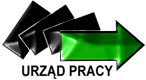 